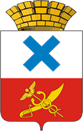 Администрация Городского округа «город Ирбит»Свердловской областиПОСТАНОВЛЕНИЕот  7  июля 2021 года № 1074-ПАг. ИрбитО создании виртуального учебно-консультационного пунктапо гражданской обороне и чрезвычайным ситуациям Городского округа «город Ирбит» Свердловской областиРуководствуясь Федеральными законами от 12 февраля 1998 года № 28-ФЗ «О гражданской обороне», от  21 декабря 1994 года № 68-ФЗ  «О защите населения и территорий от чрезвычайных ситуаций природного и техногенного характера», от   6 октября 2003 года № 131-ФЗ «Об общих принципах организации  местного  самоуправления в Российской Федерации», в соответствии с постановлениями Правительства Российской Федерации от 2.11.2000 № 841 «Об утверждении Положения о подготовке населения в области гражданской обороны», от              18.11.2020 № 1485 «Об утверждении Положения о подготовке граждан Российской Федерации, иностранных граждан лиц без гражданства в области защиты от чрезвычайных ситуаций природного и техногенного характера», приказом Министерства Российской Федерации по делам гражданской обороны, чрезвычайным ситуациям и ликвидации последствии стихийных  бедствий от 24.04.2020 № 262 «Об утверждении перечня должностных лиц, проходящих обучение соответственно по дополнительным профессиональным программам и программам курсового обучения в области гражданской обороны в    организациях,     осуществляющих образовательную деятельность по дополнительным профессиональным программам в области гражданской обороны, находящихся  в  ведении  Министерства  Российской  Федерации по делам гражданское обороны, чрезвычайным ситуациям и ликвидации последствий стихийных бедствий, других федеральных органов исполнительной власти, в других организациях, осуществляющих образовательную деятельность по дополнительным профессиональным программам в области гражданской обороны, в том числе в учебно- методических центрах, а также на курсах гражданской обороны», Уставом Городского округа «город Ирбит» Свердловской области, администрация Городского округа «город Ирбит» Свердловской области ПОСТАНОВЛЯЕТ:1. Создать виртуальный учебно-консультационный пункт по гражданской обороне и чрезвычайным ситуациям Городского округа «город Ирбит» Свердловской области, на базе официального сайта администрации Городского округа «город Ирбит» Свердловской области (moirbit.ru).2. Утвердить Положение о виртуальном учебно-консультационном пункте по гражданской обороне и чрезвычайным ситуациям Городского округа «город Ирбит» Свердловской области (прилагается). 3. Определить ответственными за организацию деятельности виртуального учебно-консультационного пункта  по  гражданской  обороне и чрезвычайным ситуациям Городского округа «город Ирбит» Свердловской области:1) отдел организационной работы и документообеспечения администрации  Городского округа «город Ирбит» Свердловской области в части, касающейся:- создания раздела «Учебно-консультационный пункт» (далее — раздел УKП) на главной странице официального сайта администрации Городского округа «город Ирбит» Свердловской области;- технической поддержки функционирования раздела УKП на  официальном сайте администрации Городского округа «город Ирбит» Свердловской области и размещения представляемого информационного материала по тематике гражданской обороны, защиты населения от чрезвычайных ситуаций (далее — информационный материал);- представления по запросу отдела гражданской защиты и общественной безопасности администрации Городского округа «город Ирбит» Свердловской области информации о количестве посещений раздела УKП на официальном сайте администрации Городского округа «город Ирбит» Свердловской области;2) отдел гражданской защиты и общественной безопасности администрации Городского округа «город Ирбит» Свердловской области в части, касающейся:- подготовки информационного материала;- предоставления информационного материала в адрес отдела организационной работы и документообеспечения администрации  Городского округа «город Ирбит» Свердловской области для наполнения раздела УKП на официальном сайте администрации Городского округа «город Ирбит» Свердловской области.4. Отделу организационной работы и документообеспечения администрации Городского округа «город Ирбит» Свердловской области опубликовать настоящее постановление в средствах массовой информации и разместить в сети «Интернет» на официальном сайте администрации Городского округа «город Ирбит» Свердловской области.5. Контроль за исполнением настоящего постановления оставляю за собой.Глава Городского округа«город Ирбит» Свердловской области                                                         Н.В. ЮдинПриложение к постановлению администрации Городского округа «город Ирбит» Свердловской области от  7 июля  2021г. № 1074-ПАПОЛОЖЕНИЕo виртуальном учебно-консультационном пунктепо гражданской обороне и чрезвычайным ситуациям Городского округа «город Ирбит» Свердловской областиНастоящее Положение определяет порядок подготовки неработающего населения Городского округа «город Ирбит» Свердловской области в области гражданской обороны, защиты от чрезвычайных ситуаций природного и техногенного  характера в рамках организации и осуществления работы виртуального учебно - консультационного пункта по гражданской обороне и чрезвычайным ситуациям Городского округа «город Ирбит» Свердловской области (далее – УКП), созданного на базе официального сайта администрации Городского округа «город Ирбит» Свердловской области.УКП предназначен для проведения мероприятий  по  подготовке  неработающего  населения  Городского округа «город Ирбит» Свердловской области по тематике гражданской обороны, защиты населения от чрезвычайных ситуаций.К   неработающему   населению   относятся    физические    лица, не состоящие в трудовых отношениях с работодателем.Основными задачами по подготовке неработающего населения Городского округа «город Ирбит» Свердловской области в рамках работы УКП являются:изучение населением способов защиты от опасностей, возникающих при военных конфликтах или вследствие этих конфликтов, а также при чрезвычайных ситуациях природного и техногенного характера, порядка действий по сигналам оповещения, приемов оказания первой помощи, правил пользования коллективными и индивидуальными средствами защиты, освоение практического применения полученных знаний;выработка у обучаемых психологической стойкости, уверенности в надежности средств и способов защиты от опасностей, возникающих при военных конфликтах или вследствие этих конфликтов, а также при чрезвычайных ситуациях природного и техногенного характера;оказание  консультационных  услуг  другим  группам   населения в области гражданской обороны, защиты от чрезвычайных ситуаций.В целях организации работы по подготовке неработающего населения Городского округа «город Ирбит» Свердловской области по тематике гражданской обороны, защиты населения от чрезвычайных ситуаций на официальном сайте администрации Городского округа «город Ирбит» Свердловской области в разделе «Учебно-консультационный пункт» размещаются учебно-методические материалы по гражданской обороне, защите населения от чрезвычайных ситуаций.Обучение неработающего населения Городского округа «город Ирбит» Свердловской области осуществляется путем посещения официального сайта администрации Городского округа «город Ирбит» Свердловской области (раздел «Учебно-консультационный пункт») и самостоятельного изучения памяток, листовок, пособий, фото- и видеоматериалов по тематике гражданской обороны, защиты населения от чрезвычайных ситуаций.Обучение неработающего населения осуществляется круглогодично.Для учета посещений раздела «Учебно-консультационный пункт» официального сайта администрации Городского округа «город Ирбит» Свердловской области используется счетчик посещаемости.Подготовка неработающего населения Городского округа «город Ирбит» Свердловской области в учебно- консультационном пункте направлена на  получение  населением  знаний и умений по вопросам:порядка действий по сигналу «Внимание всем!» и другим речевым сообщениям органов управления гражданской обороны и чрезвычайных ситуаций на местах, а также в ходе проведения эвакуационных мероприятий в чрезвычайных ситуация мирного и военного времени;применения основных средств и способов защиты от аварийных химически опасных веществ, современных средств поражения, последствий стихийных бедствий, аварий и катастроф;пользования индивидуальными и коллективными средствами защиты и умения изготавливать простейшие средства защиты органов дыхания и кожи;оказания само - и взаимопомощи при травмах, ожогах, отравлениях, поражении электрическим током и тепловом ударе;защиты детей и обеспечению безопасности при выполнении мероприятий по гражданской обороне.Учебно-материальная  база   УКП на официальном сайте администрации Городского округа «город Ирбит» Свердловской области (далее — учебно- материальная база) включает в себя блок учебных материалов: лекции, пособия, памятки, листовки для населения по тематике гражданской обороны, защиты населения от чрезвычайных ситуаций.Учебно-материальная база подлежит своевременному уточнению, корректировке и обновлению с учетом изменений, вносимых в действующее законодательство  в  области  гражданской  обороны,   защиты  населения и территорий от чрезвычайных ситуации природного и техногенного характера, нормативные правовые акты органов государственной власти, приказы Министерства Российской Федерации по делам гражданской обороны, чрезвычайным ситуациям и ликвидации последствий стихийных бедствий (далее — МЧС России), методические рекомендации МЧС России и другие документы, используемые при подготовке населения.